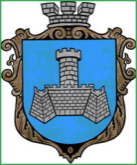 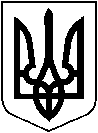 УКРАЇНАВІННИЦЬКОЇ ОБЛАСТІМІСТО ХМІЛЬНИКРОЗПОРЯДЖЕННЯМІСЬКОГО ГОЛОВИвід “ 29” березня  2019 р.                                                                            № 130- рПро забезпечення сприяння у процесі підготовки до проведення у 2020 році Всеукраїнського перепису населенняНа виконання листа Вінницької обласної державної адміністрації №01.01-52/1414 від 06.03.2019року, з метою забезпечення всебічного сприяння у процесі підготовки до проведення у 2020 році Всеукраїнського перепису населення, надання практичної допомоги Головному управлінню статистики у Вінницькій області у проведенні робіт з уточнення переліку та меж міських населених пунктів, забезпечення упорядкування назв вулиць, провулків, нумерації кварталів, будинків та квартир на території Хмільницької міської об’єднаної територіальної громади, відповідно до розпоряджень Кабінету Міністрів України від 09.04.2008 р. №581-р "Про проведення у 2020 році Всеукраїнського перепису населення" (зі змінами) та від 18.07.2018 р. №504-р "Про проведення пробного перепису населення", Закону України "Про Всеукраїнський перепис населення",  керуючись ст.42 Закону України „Про місцеве самоврядування в Україні” :Створити міську робочу групу зі сприяння процесу підготовки до проведення у 2020 році Всеукраїнського перепису населення на території Хмільницької міської об’єднаної територіальної громади та затвердити її склад згідно з додатком 1.Міській робочій групі зі сприяння процесу підготовки до проведення у 2020 році Всеукраїнського перепису населення діяти в межах повноважень, визначених чинним законодавством України.Начальнику загального відділу міської ради Прокопович О.Д. довести це розпорядження до виконавців.Контроль за виконанням цього розпорядження залишаю за собою.      Міський голова					            С.Редчик				А.СташкоП.КрепкийВ.ЗагікаО.ТендерисО.ПрокоповичН.БуликоваЗАТВЕРДЖЕНОрозпорядженням міського головивід «29» березня  2019 р. №130-рСклад міської робочої групи зі сприяння процесу підготовки до проведення у 2020 році Всеукраїнського перепису населення на території Хмільницької міської об’єднаної територіальної громадиРедчик Сергій Борисович  – міський голова, керівник робочої групи,Маташ 		             - керуючий справами виконкому  міської ради,Сергій Петрович                   заступник керівника робочої групиЧлени оперативної групи :Буликова	- начальник юридичного відділу міської ради,Надія Анатоліївна              Денисюк		         - начальник відділу статистики у Хмільницькому районі,Лілія АркадіївнаЗагіка 	- заступник міського голови з питань діяльностіВолодимир Михайлович  виконавчих органів міської ради,Загниборода		         - начальник управління містобудування і архітектури Михайло Миколайович    міської ради, головний архітектор міста,Ліпніцька 		         - начальник відділу ведення реєстру територіальної Алла Петрівна                   громади міської ради,Кальянова                        - в.о.старости Соколівського старостинського округу,Ніна ВолодимирівнаКрепкий 		         - секретар  міської ради, Павло Васильович              Олійник	- начальник служби містобудівного кадастру управлінняОлександр Анатолійович містобудування і архітектури міської ради,Підвальнюк	- начальник управління економічного розвитку та Юрій Григорович             євроінтеграції міської ради;Полонський 	- начальник КП «Хмільниккомунсервіс,Сергій БорисовичПрокопович 	- начальник КП «Хмільницька ЖЕК»,Юрій ІвановичСташко   	- заступник міського голови з питань діяльності Андрій Володимирович   виконавчих органів міської ради; Сташок   	- начальник управління ЖКГ та КВ міської ради, Ігор Георгійович        Тендерис	- начальник відділу організаційно-кадрової роботи міської Оксана Володимирівна    ради.Тишкевич	- начальник відділу земельних відносин міської ради.Світлана Вікторівна  Тищенко	- начальник фінансового управління міської ради.Тетяна Петрівна      Міський голова					            	С.Редчик	